DOMANDA PER USUFRUIRE DI CONGEDO PARENTALEAL DIRIGENTE SCOLASTICO_l_  sottoscritt ____________________________________________________________nato a _______________________________________________ il _______________________ in servizio presso   codesta Scuola/Istituto in qualità di		_ essendo	madre/padre del	bambino 	  nato	il   ______________   comunica che intende assentarsi dal lavoro per congedo parentale, ai sensi dell'art. 32 del d. lgs 26/03/01 n° 151, per il periodo dal	al   	_ (totale gg.	)A tal fine dichiara: che l'altro genitore	_nato a _______________________       il___________        non è lavoratore dipendente;  è lavoratore dipendente da	_ che  quindi  il  congedo  parentale  fino  ad  oggi  fruito  da  entrambi  noi  genitori  (o  da me  solo sottoscritt_, quale unico affidatario del minore) è relativo ai seguenti periodi:DATA								FIRMA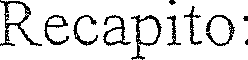 DICHIARAZIONE   SOSTITUTIVA  DI ATTO  DI    NOTORI ETA'    art.47 DPR 445/2000DICHIARAZIONE DEL CONIUGE (da allegare alla richiesta di congedo parentale o malattia figlio)_l_ sottoscritt  _____________________________________________________________________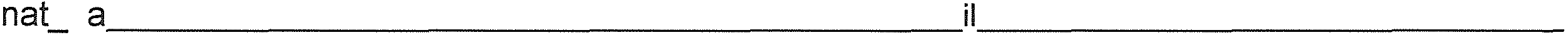 residente a _________________________ via __________________________________ n. ______ coniuge di ___________________________________ in servizio presso codesta Istituzione Scolastica in qualità di docenteDICHIARAin base agli  artt. 46,47  e 76  del  T.U.,  approvato  con  D.P.R.  n. 445  del  28/12/2000,  di non usufruire contemporaneamente aI/alla coniuge , dello stesso permesso per : malattia del/della figlio/a ___________________________________nato/a il_____________ congedo parentale del/della figlio/a ____________________________ nato/a il _____________    nel periodo dal ___________al di non aver precedentemente usufruito dello stesso permesso di aver precedentemente usufruito dello stesso permesso	dal------ al ----- dal------ al ----- dal------ al -----Dichiara, inoltre, di: non essere  lavoratore dipendente essere lavoratore dipendente  presso __________________________________________________Perugia, ------------          FirmaTotale PadreTotale PadreTotale MadreTotale MadreGenitore (Padre o Madre)dalalMesiGiorniMesiGiorniTOTALE PERIODI FRUITI DAL PADRETOTALE PERIODI FRUITI DAL PADRETOTALE PERIODI FRUITI DAL PADRETOTALE PERIODI FRUITI DALLA  MADRETOTALE PERIODI FRUITI DALLA  MADRETOTALE PERIODI FRUITI DALLA  MADRE